АДМИНИСТРАЦИЯ ПАЛЬСКОГО СЕЛЬСКОГО ПОСЕЛЕНИЯ ОСИНСКОГО РАЙОНА ПЕРМСКОГО КРАЯП О С Т А Н О В Л Е Н И Е17.11.2015                                                                                                              № 222О внесении изменений в муниципальную программу «Развитие транспортной системы в Пальскомсельском поселении на 2015-2017 годы»,утвержденную постановлениемадминистрации Пальского сельскогопоселения от 29.12.2014 № 234В соответствии с Федеральным законом  от 6 октября 2003 г. №131-ФЗ «Об общих принципах организации местного самоуправления в Российской Федерации», Уставом Пальского сельского поселения, постановлением администрации Пальского сельского поселения «Об утверждении Порядка разработки, реализации и оценки эффективности муниципальных программ Пальского сельского поселения» от  03.10.2014 (в редакции от 05.11.2014 № 188; от 03.12.2014 № 213)ПОСТАНОВЛЯЕТ:          1. Утвердить прилагаемые Изменения, которые вносятся в муниципальную программу «Развитие транспортной системы в Пальском сельском поселении на 2015-2017 годы», утвержденную постановлением администрации Пальского сельского поселения от 29.12.2014  № 234 (в редакции постановлений администрации Пальского сельского поселения от 05.06.2015 № 82, от06.10.2015 №178).          2. Данное постановление обнародовать согласно Порядка обнародования нормативных правовых актов Пальского сельского поселения.          3. Контроль за выполнением данного  постановления оставляю за собой.УТВЕРЖДЕНЫ постановлением администрации Пальского сельского поселения от 17.11.2015  № 222ИЗМЕНЕНИЯ, КОТОРЫЕ ВНОСЯТСЯ В МУНИЦИПАЛЬНУЮ ПРОГРАММУ «Развитие транспортной системы в Пальском сельском поселении на 2015-2017 годы»1. Наименование программы «Развитие транспортной системы в Пальском сельском поселении на 2015-2017 годы» читать в редакции «Развитие транспортной системы в Пальском сельском поселении » 2. В паспорте муниципальной программы позициюЧитать в редакции       3.Внести изменения и дополнения в приложении 2 к постановлению администрации Пальского сельского поселения от 29.12.2014 г №234 «Об утверждении муниципальной программы «Развитие транспортной системы в Пальском сельском поселении на 2015-2017 годы» «ПЕРЕЧЕНЬ целевых показателей муниципальной программы (подпрограммы) «Развитие транспортной системы в Пальском сельском поселении на 2015-2017 годы»»:       3.1. наименование читать в следующей редакции «ПЕРЕЧЕНЬ целевых показателей муниципальной программы (подпрограммы) «Развитие транспортной системы в Пальском сельском поселении »».       3.2.позициюИзложить в редакции4. 4.Внести изменения и дополнения в приложение 3 к постановлению администрации Пальского сельского поселения от 29.12.2014 г №234 «Об утверждении муниципальной программы «Развитие транспортной системы в Пальском сельском поселении на 2015-2017 годы» «ПЕРЕЧЕНЬ основных мероприятий муниципальной программы«Развитие транспортной системы в Пальском сельском поселении на 2015-2017 годы»»:       4.1.наименование читать в следующей редакции «ПЕРЕЧЕНЬ основных мероприятий муниципальной программы«Развитие транспортной системы в Пальском сельском поселении ». 4.2.позициюИзложить в редакции5.В разделе IV «Сроки и этапы реализации  программы»  изложить в редакции « Программа рассчитана на период с 2015 по 2018 годы.» Н.В. ХроминаЭтапы и сроки реализации муниципальной программы 2015-2017 годы.  2015-2017 годы.  2015-2017 годы.  2015-2017 годы.  2015-2017 годы. Объемы и источники финансирования муниципальной программыИсточники финансированияРасходы (тыс.руб.)Расходы (тыс.руб.)Расходы (тыс.руб.)Расходы (тыс.руб.)Объемы и источники финансирования муниципальной программыИсточники финансирования2015г2016г2017гВсегоОбъемы и источники финансирования муниципальной программыВсего, в т.ч.:2059,61970,31802,05831,9Объемы и источники финансирования муниципальной программырайонный бюджетхххОбъемы и источники финансирования муниципальной программыкраевой бюджетхххОбъемы и источники финансирования муниципальной программыфедеральный бюджетхххОбъемы и источники финансирования муниципальной программыбюджет поселений2059,61970,31802,05831,9Объемы и источники финансирования муниципальной программывнебюджетные источникихххЭтапы и сроки реализации муниципальной программыСрок реализации программы – 2015-2018 гг. Срок реализации программы – 2015-2018 гг. Срок реализации программы – 2015-2018 гг. Срок реализации программы – 2015-2018 гг. Срок реализации программы – 2015-2018 гг. Срок реализации программы – 2015-2018 гг. Объемы и источники финансирования муниципальной программыИсточники финансированияРасходы (тыс.руб.)Расходы (тыс.руб.)Расходы (тыс.руб.)Расходы (тыс.руб.)Расходы (тыс.руб.)Объемы и источники финансирования муниципальной программыИсточники финансирования2015г2016г2017г2018 гВсегоОбъемы и источники финансирования муниципальной программыВсего, в т.ч.:Объемы и источники финансирования муниципальной программырайонный бюджетхххххОбъемы и источники финансирования муниципальной программыкраевой бюджетхххххОбъемы и источники финансирования муниципальной программыфедеральный бюджетхххххОбъемы и источники финансирования муниципальной программыбюджет поселений2084.61849.11867.11884.67685.4Объемы и источники финансирования муниципальной программывнебюджетные источникихххххНаименование программы (подпрограммы), основных мероприятийНаименование целевых показателейЕд.изм.Значения целевых показателейЗначения целевых показателейЗначения целевых показателейЗначения целевых показателейНаименование программы (подпрограммы), основных мероприятийНаименование целевых показателейЕд.изм.на начало реализации программы2015г.2016г.2017г.Программа 1.Развитие транспортной системы Пальского сельского поселения Программа 1.Развитие транспортной системы Пальского сельского поселения Программа 1.Развитие транспортной системы Пальского сельского поселения Программа 1.Развитие транспортной системы Пальского сельского поселения Программа 1.Развитие транспортной системы Пальского сельского поселения Программа 1.Развитие транспортной системы Пальского сельского поселения Программа 1.Развитие транспортной системы Пальского сельского поселения Подпрограмма 1. «Развитие сети автодорог общего пользования местного значения»Подпрограмма 1. «Развитие сети автодорог общего пользования местного значения»Подпрограмма 1. «Развитие сети автодорог общего пользования местного значения»Подпрограмма 1. «Развитие сети автодорог общего пользования местного значения»Подпрограмма 1. «Развитие сети автодорог общего пользования местного значения»Подпрограмма 1. «Развитие сети автодорог общего пользования местного значения»Подпрограмма 1. «Развитие сети автодорог общего пользования местного значения»1.1 Содержание внутрипоселенческих дорог общего назначенияПоказатель 1.1.1.Очистка дорог от снега, грейдирование , оканавливаниекм46,546.546.546.51.2 Паспортизация  автомобильных дорог в границах поселения1.2.1.Инвентаризация и паспортизация дорогкм2010201.3.Ремонт  автомобильных дорог общего назначения1.3.1. Протяженность развития сети автомобильных дорог поселения обеспеченных комплексом мероприятий по реконструкции, ремонту и содержанию автодорог местного значениягравийных дорогкм8,420.50,5500,800Подпрограмма2«Повышение безопасности дорожного движения и снижение дорожно-транспортного травматизма»Подпрограмма2«Повышение безопасности дорожного движения и снижение дорожно-транспортного травматизма»Подпрограмма2«Повышение безопасности дорожного движения и снижение дорожно-транспортного травматизма»Подпрограмма2«Повышение безопасности дорожного движения и снижение дорожно-транспортного травматизма»Подпрограмма2«Повышение безопасности дорожного движения и снижение дорожно-транспортного травматизма»Подпрограмма2«Повышение безопасности дорожного движения и снижение дорожно-транспортного травматизма»Подпрограмма2«Повышение безопасности дорожного движения и снижение дорожно-транспортного травматизма»2.1. Обеспечение условий по  повышения безопасности дорожного движения2.1.1.Участие  в  проведении      регулярных      комиссионных проверок    состояния     автомобильных     дорог,     улично-дорожной    сети,                мостов,                на      их      соответствие требованиям безопасности дорожного движенияшт22222.1. Обеспечение условий по  повышения безопасности дорожного движения2.1.2.Укрепление транспортной дисциплины (проведение беседы с учащимися школы)шт04442.1. Обеспечение условий по  повышения безопасности дорожного движения2.1.3.Повышение правового сознания и предупреждения опасного поведения среди населения, в том числе среди несовершеннолетних по безопасности дорожного движения.%0102030Наименование программы (подпрограммы), основных мероприятийНаименование целевых показателейЕд.изм.Значения целевых показателейЗначения целевых показателейЗначения целевых показателейЗначения целевых показателейЗначения целевых показателейЗначения целевых показателейНаименование программы (подпрограммы), основных мероприятийНаименование целевых показателейЕд.изм.на начало реализации программы2015г.2016г.2017г.2017г.2018гПрограмма 1.Развитие транспортной системы Пальского сельского поселения Программа 1.Развитие транспортной системы Пальского сельского поселения Программа 1.Развитие транспортной системы Пальского сельского поселения Программа 1.Развитие транспортной системы Пальского сельского поселения Программа 1.Развитие транспортной системы Пальского сельского поселения Программа 1.Развитие транспортной системы Пальского сельского поселения Программа 1.Развитие транспортной системы Пальского сельского поселения Программа 1.Развитие транспортной системы Пальского сельского поселения Программа 1.Развитие транспортной системы Пальского сельского поселения Подпрограмма 1. «Развитие сети автодорог общего пользования местного значения»Подпрограмма 1. «Развитие сети автодорог общего пользования местного значения»Подпрограмма 1. «Развитие сети автодорог общего пользования местного значения»Подпрограмма 1. «Развитие сети автодорог общего пользования местного значения»Подпрограмма 1. «Развитие сети автодорог общего пользования местного значения»Подпрограмма 1. «Развитие сети автодорог общего пользования местного значения»Подпрограмма 1. «Развитие сети автодорог общего пользования местного значения»Подпрограмма 1. «Развитие сети автодорог общего пользования местного значения»Подпрограмма 1. «Развитие сети автодорог общего пользования местного значения»1.1 Содержание внутрипоселенческих дорог общего назначенияПоказатель 1.1.1.Очистка дорог от снега, грейдирование , оканавливаниекм46,546.546.546.546.546.51.2 Паспортизация  автомобильных дорог в границах поселения1.2.1.Инвентаризация и паспортизация дорогкм20102020201.3.Ремонт  автомобильных дорог общего назначения1.3.1. Протяженность развития сети автомобильных дорог поселения обеспеченных комплексом мероприятий по реконструкции, ремонту и содержанию автодорог местного значениягравийных дорогкм8,422.50,5500,8000,8000.400Подпрограмма2«Повышение безопасности дорожного движения и снижение дорожно-транспортного травматизма»Подпрограмма2«Повышение безопасности дорожного движения и снижение дорожно-транспортного травматизма»Подпрограмма2«Повышение безопасности дорожного движения и снижение дорожно-транспортного травматизма»Подпрограмма2«Повышение безопасности дорожного движения и снижение дорожно-транспортного травматизма»Подпрограмма2«Повышение безопасности дорожного движения и снижение дорожно-транспортного травматизма»Подпрограмма2«Повышение безопасности дорожного движения и снижение дорожно-транспортного травматизма»Подпрограмма2«Повышение безопасности дорожного движения и снижение дорожно-транспортного травматизма»Подпрограмма2«Повышение безопасности дорожного движения и снижение дорожно-транспортного травматизма»Подпрограмма2«Повышение безопасности дорожного движения и снижение дорожно-транспортного травматизма»2.1. Обеспечение условий по  повышения безопасности дорожного движения2.1.1.Участие  в  проведении      регулярных      комиссионных проверок    состояния     автомобильных     дорог,     улично-дорожной    сети,                мостов,                на      их      соответствие требованиям безопасности дорожного движенияшт2222222.1. Обеспечение условий по  повышения безопасности дорожного движения2.1.2.Укрепление транспортной дисциплины (проведение беседы с учащимися школы)шт0444442.1. Обеспечение условий по  повышения безопасности дорожного движения2.1.3.Повышение правового сознания и предупреждения опасного поведения среди населения, в том числе среди несовершеннолетних по безопасности дорожного движения.%01020304040Наименование подпрограммы, мероприятийИсточники финансированияБюджетная классификацияБюджетная классификацияБюджетная классификацияОбъем финансирования, тыс. рубОбъем финансирования, тыс. рубОбъем финансирования, тыс. рубОбъем финансирования, тыс. рубОтветственные исполнителиНаименование подпрограммы, мероприятийИсточники финансированияподразделцелевая статьявид расходов2015 г.2016 г.2017 г.всегоОтветственные исполнители12345678910Подпрограмма 1 Развитие сети автодорог общего пользования местного значенияПодпрограмма 1 Развитие сети автодорог общего пользования местного значенияПодпрограмма 1 Развитие сети автодорог общего пользования местного значенияПодпрограмма 1 Развитие сети автодорог общего пользования местного значенияПодпрограмма 1 Развитие сети автодорог общего пользования местного значенияПодпрограмма 1 Развитие сети автодорог общего пользования местного значенияПодпрограмма 1 Развитие сети автодорог общего пользования местного значенияПодпрограмма 1 Развитие сети автодорог общего пользования местного значенияПодпрограмма 1 Развитие сети автодорог общего пользования местного значенияПодпрограмма 1 Развитие сети автодорог общего пользования местного значенияМероприятия1. Содержание внутрипоселенческих дорог общего назначенияМероприятия1. Содержание внутрипоселенческих дорог общего назначенияМероприятия1. Содержание внутрипоселенческих дорог общего назначенияМероприятия1. Содержание внутрипоселенческих дорог общего назначенияМероприятия1. Содержание внутрипоселенческих дорог общего назначенияМероприятия1. Содержание внутрипоселенческих дорог общего назначенияМероприятия1. Содержание внутрипоселенческих дорог общего назначенияМероприятия1. Содержание внутрипоселенческих дорог общего назначенияМероприятия1. Содержание внутрипоселенческих дорог общего назначенияМероприятия1. Содержание внутрипоселенческих дорог общего назначения1.1. Поддержание внутрипоселковых дорог и искусственных сооружений на них на уровне, соответствующем категории дороги, путем содержания 100 процентов дорог и сооружений на них;федеральный бюджетххх0000Глава администрации Пальского сельского поселения1.1. Поддержание внутрипоселковых дорог и искусственных сооружений на них на уровне, соответствующем категории дороги, путем содержания 100 процентов дорог и сооружений на них;краевой бюджетххх0000Глава администрации Пальского сельского поселения1.1. Поддержание внутрипоселковых дорог и искусственных сооружений на них на уровне, соответствующем категории дороги, путем содержания 100 процентов дорог и сооружений на них;бюджет районаххх0000Глава администрации Пальского сельского поселения1.1. Поддержание внутрипоселковых дорог и искусственных сооружений на них на уровне, соответствующем категории дороги, путем содержания 100 процентов дорог и сооружений на них;бюджет поселения04090418001240774,6657,0657,02088,6Глава администрации Пальского сельского поселения1.1. Поддержание внутрипоселковых дорог и искусственных сооружений на них на уровне, соответствующем категории дороги, путем содержания 100 процентов дорог и сооружений на них;внебюджетные источ.ххх0000Глава администрации Пальского сельского поселения1.1. Поддержание внутрипоселковых дорог и искусственных сооружений на них на уровне, соответствующем категории дороги, путем содержания 100 процентов дорог и сооружений на них;Итого:04090418001240774,6657,0657,02088,6Глава администрации Пальского сельского поселенияИтого по первому мероприятиюфедеральный бюджетххх0000Глава администрации Пальского сельского поселенияИтого по первому мероприятиюкраевой бюджетххх0000Глава администрации Пальского сельского поселенияИтого по первому мероприятиюбюджет районаххх0000Глава администрации Пальского сельского поселенияИтого по первому мероприятиюбюджет поселения04090418001240774,6657,0657,02088,6Глава администрации Пальского сельского поселенияИтого по первому мероприятиювнебюджетные источ.ххх0000Глава администрации Пальского сельского поселенияИтого по первому мероприятиюИтого:04090418001240774,6657,0657,02088,6Глава администрации Пальского сельского поселенияМероприятие 2. Паспортизация  автомобильных дорог в поселенииМероприятие 2. Паспортизация  автомобильных дорог в поселенииМероприятие 2. Паспортизация  автомобильных дорог в поселенииМероприятие 2. Паспортизация  автомобильных дорог в поселенииМероприятие 2. Паспортизация  автомобильных дорог в поселенииМероприятие 2. Паспортизация  автомобильных дорог в поселенииМероприятие 2. Паспортизация  автомобильных дорог в поселенииМероприятие 2. Паспортизация  автомобильных дорог в поселенииМероприятие 2. Паспортизация  автомобильных дорог в поселенииМероприятие 2. Паспортизация  автомобильных дорог в поселении1.2. Инвентаризация и паспортизация дорогфедеральный бюджетххх0000Глава администрации Пальского сельского поселения1.2. Инвентаризация и паспортизация дорогкраевой бюджетххх0000Глава администрации Пальского сельского поселения1.2. Инвентаризация и паспортизация дорогбюджет районаххх0000Глава администрации Пальского сельского поселения1.2. Инвентаризация и паспортизация дорогбюджет поселения0409 04180032400000Глава администрации Пальского сельского поселения1.2. Инвентаризация и паспортизация дорогвнебюджетные источ.ххх0000Глава администрации Пальского сельского поселения1.2. Инвентаризация и паспортизация дорогИтого:04090418032400000Глава администрации Пальского сельского поселенияИтого по второму мероприятиюфедеральный бюджетххх0000Глава администрации Пальского сельского поселенияИтого по второму мероприятиюкраевой бюджетххх0000Глава администрации Пальского сельского поселенияИтого по второму мероприятиюбюджет районаххх0000Глава администрации Пальского сельского поселенияИтого по второму мероприятиюбюджет поселения0409 04180032400000Глава администрации Пальского сельского поселенияИтого по второму мероприятиювнебюджетные источ.ххх0000Глава администрации Пальского сельского поселенияИтого по второму мероприятиюИтого:04090418032400000Глава администрации Пальского сельского поселенияМероприятие3. Ремонт  автомобильных дорог общего назначенияМероприятие3. Ремонт  автомобильных дорог общего назначенияМероприятие3. Ремонт  автомобильных дорог общего назначенияМероприятие3. Ремонт  автомобильных дорог общего назначенияМероприятие3. Ремонт  автомобильных дорог общего назначенияМероприятие3. Ремонт  автомобильных дорог общего назначенияМероприятие3. Ремонт  автомобильных дорог общего назначенияМероприятие3. Ремонт  автомобильных дорог общего назначенияМероприятие3. Ремонт  автомобильных дорог общего назначенияМероприятие3. Ремонт  автомобильных дорог общего назначения3.1.Ремонт участка автомобильной дороги до п.Усть –Паль 0,5 кмфедеральный бюджетххх0000Глава администрации Пальского сельского поселения3.1.Ремонт участка автомобильной дороги до п.Усть –Паль 0,5 кмкраевой бюджетххх0000Глава администрации Пальского сельского поселения3.1.Ремонт участка автомобильной дороги до п.Усть –Паль 0,5 кмбюджет районаххх0000Глава администрации Пальского сельского поселения3.1.Ремонт участка автомобильной дороги до п.Усть –Паль 0,5 кмбюджет поселения040904180022401034,4001034,4Глава администрации Пальского сельского поселения3.1.Ремонт участка автомобильной дороги до п.Усть –Паль 0,5 кмвнебюджетные источ.ххх0000Глава администрации Пальского сельского поселения3.1.Ремонт участка автомобильной дороги до п.Усть –Паль 0,5 кмИтого:040904180022400000Глава администрации Пальского сельского поселения3.2 Ремонт участка автомобильной дороги п.Паль ул.Уральская0,4 кмфедеральный бюджетххх0000Глава администрации Пальского сельского поселения3.2 Ремонт участка автомобильной дороги п.Паль ул.Уральская0,4 кмкраевой бюджетххх0000Глава администрации Пальского сельского поселения3.2 Ремонт участка автомобильной дороги п.Паль ул.Уральская0,4 кмбюджет районаххх0000Глава администрации Пальского сельского поселения3.2 Ремонт участка автомобильной дороги п.Паль ул.Уральская0,4 кмбюджет поселения040904180022400746,00746,0Глава администрации Пальского сельского поселения3.2 Ремонт участка автомобильной дороги п.Паль ул.Уральская0,4 кмвнебюджетные источ.ххх0000Глава администрации Пальского сельского поселения3.2 Ремонт участка автомобильной дороги п.Паль ул.Уральская0,4 кмИтого:040904180022400000Глава администрации Пальского сельского поселения3.3. Ремонт участка автомобильной дороги У-Паль ул.Больничная  0,15 кмфедеральный бюджетххх0000Глава администрации Пальского сельского поселения3.3. Ремонт участка автомобильной дороги У-Паль ул.Больничная  0,15 кмкраевой бюджетххх0000Глава администрации Пальского сельского поселения3.3. Ремонт участка автомобильной дороги У-Паль ул.Больничная  0,15 кмбюджет районаххх0000Глава администрации Пальского сельского поселения3.3. Ремонт участка автомобильной дороги У-Паль ул.Больничная  0,15 кмбюджет поселения0409 04180022400567,30567,3Глава администрации Пальского сельского поселения3.3. Ремонт участка автомобильной дороги У-Паль ул.Больничная  0,15 кмвнебюджетные источ.ххх0000Глава администрации Пальского сельского поселения3.3. Ремонт участка автомобильной дороги У-Паль ул.Больничная  0,15 кмИтого:04090418002240Глава администрации Пальского сельского поселения3.4. Ремонт участка автомобильной дороги  до п.Усть-Паль 0,5 кмфедеральный бюджетххх00003.4. Ремонт участка автомобильной дороги  до п.Усть-Паль 0,5 кмкраевой бюджетххх00003.4. Ремонт участка автомобильной дороги  до п.Усть-Паль 0,5 кмбюджет районаххх00003.4. Ремонт участка автомобильной дороги  до п.Усть-Паль 0,5 кмбюджет поселения0409041800224000767,8767,83.4. Ремонт участка автомобильной дороги  до п.Усть-Паль 0,5 кмвнебюджетные источ.ххх00003.4. Ремонт участка автомобильной дороги  до п.Усть-Паль 0,5 кмИтого:0409041800224000767,8767,83.5 Ремонт участка автомобильной дороги с.Паль ,пер.Центральныйфедеральный бюджетххх0000Глава администрации Пальского сельского поселения3.5 Ремонт участка автомобильной дороги с.Паль ,пер.Центральныйкраевой бюджетххх0000Глава администрации Пальского сельского поселения3.5 Ремонт участка автомобильной дороги с.Паль ,пер.Центральныйбюджет районаххх0000Глава администрации Пальского сельского поселения3.5 Ремонт участка автомобильной дороги с.Паль ,пер.Центральныйбюджет поселения0409041800224000377,2377,2Глава администрации Пальского сельского поселения3.5 Ремонт участка автомобильной дороги с.Паль ,пер.Центральныйвнебюджетные источ.ххх0000Глава администрации Пальского сельского поселения3.5 Ремонт участка автомобильной дороги с.Паль ,пер.ЦентральныйИтого:0409041800224000377,2377,2Глава администрации Пальского сельского поселения3.6Ремонт участка автомобильной дороги д.Калино 300 м.федеральный бюджетГлава администрации Пальского сельского поселения3.6Ремонт участка автомобильной дороги д.Калино 300 м.краевой бюджетГлава администрации Пальского сельского поселения3.6Ремонт участка автомобильной дороги д.Калино 300 м.бюджет районаГлава администрации Пальского сельского поселения3.6Ремонт участка автомобильной дороги д.Калино 300 м.бюджет поселения04090418002240250,600250,6Глава администрации Пальского сельского поселения3.6Ремонт участка автомобильной дороги д.Калино 300 м.внебюджетные источ.Глава администрации Пальского сельского поселения3.6Ремонт участка автомобильной дороги д.Калино 300 м.Итого:Глава администрации Пальского сельского поселенияИтого по  мероприятию 3федеральный бюджетххх0000Глава администрации Пальского сельского поселенияИтого по  мероприятию 3краевой бюджетххх0000Глава администрации Пальского сельского поселенияИтого по  мероприятию 3бюджет районаххх0000Глава администрации Пальского сельского поселенияИтого по  мероприятию 3бюджет поселения040904180022401285,01313,31145,03743,3Глава администрации Пальского сельского поселенияИтого по  мероприятию 3внебюджетные источ.ххх0000Глава администрации Пальского сельского поселенияИтого по  мероприятию 3Итого:040904180022401285,01313,31145,03743,3Глава администрации Пальского сельского поселенияИТОГО ПО ПОДПРОГРАММЕ 1федеральный бюджетххх0000Глава администрации Пальского сельского поселенияИТОГО ПО ПОДПРОГРАММЕ 1краевой бюджетххх0000Глава администрации Пальского сельского поселенияИТОГО ПО ПОДПРОГРАММЕ 1бюджет районаххх0000Глава администрации Пальского сельского поселенияИТОГО ПО ПОДПРОГРАММЕ 1бюджет поселения0409041800104180020418003240240240774,61285,00,0657,01313,30,0657,01145,00,02088,63743,30,0Глава администрации Пальского сельского поселенияИТОГО ПО ПОДПРОГРАММЕ 1внебюджетные источ.ххх0000Глава администрации Пальского сельского поселенияИТОГО ПО ПОДПРОГРАММЕ 1ИТОГО:04092402059,61970,31802,05831,9Глава администрации Пальского сельского поселения2. «Повышение безопасности дорожного движения и снижение дорожно-транспортного травматизма»)2. «Повышение безопасности дорожного движения и снижение дорожно-транспортного травматизма»)2. «Повышение безопасности дорожного движения и снижение дорожно-транспортного травматизма»)2. «Повышение безопасности дорожного движения и снижение дорожно-транспортного травматизма»)2. «Повышение безопасности дорожного движения и снижение дорожно-транспортного травматизма»)2. «Повышение безопасности дорожного движения и снижение дорожно-транспортного травматизма»)2. «Повышение безопасности дорожного движения и снижение дорожно-транспортного травматизма»)2. «Повышение безопасности дорожного движения и снижение дорожно-транспортного травматизма»)2. «Повышение безопасности дорожного движения и снижение дорожно-транспортного травматизма»)2. «Повышение безопасности дорожного движения и снижение дорожно-транспортного травматизма»)2.1. Мероприятие 2.1. Обеспечение условий по  повышения безопасности дорожного движения2.1. Мероприятие 2.1. Обеспечение условий по  повышения безопасности дорожного движения2.1. Мероприятие 2.1. Обеспечение условий по  повышения безопасности дорожного движения2.1. Мероприятие 2.1. Обеспечение условий по  повышения безопасности дорожного движения2.1. Мероприятие 2.1. Обеспечение условий по  повышения безопасности дорожного движения2.1. Мероприятие 2.1. Обеспечение условий по  повышения безопасности дорожного движения2.1. Мероприятие 2.1. Обеспечение условий по  повышения безопасности дорожного движения2.1. Мероприятие 2.1. Обеспечение условий по  повышения безопасности дорожного движения2.1. Мероприятие 2.1. Обеспечение условий по  повышения безопасности дорожного движения2.1. Мероприятие 2.1. Обеспечение условий по  повышения безопасности дорожного движения2.1. Обеспечение условий по  повышению безопасности дорожного движенияфедеральный бюджетххх0000Глава администрации Пальского сельского поселения2.1. Обеспечение условий по  повышению безопасности дорожного движениякраевой бюджетххх0000Глава администрации Пальского сельского поселения2.1. Обеспечение условий по  повышению безопасности дорожного движениябюджет районаххх0000Глава администрации Пальского сельского поселения2.1. Обеспечение условий по  повышению безопасности дорожного движениябюджет поселения0409042800124025,00025,0Глава администрации Пальского сельского поселения2.1. Обеспечение условий по  повышению безопасности дорожного движениявнебюджетные источ.ххх0000Глава администрации Пальского сельского поселения2.1. Обеспечение условий по  повышению безопасности дорожного движенияИтого:0409042800124025,00025,0Глава администрации Пальского сельского поселения2.2.Установка дорожных знаковфедеральный бюджетххх0000Глава администрации Пальского сельского поселения2.2.Установка дорожных знаковкраевой бюджетххх0000Глава администрации Пальского сельского поселения2.2.Установка дорожных знаковбюджет районаххх0000Глава администрации Пальского сельского поселения2.2.Установка дорожных знаковбюджет поселения04090428012400000Глава администрации Пальского сельского поселения2.2.Установка дорожных знаковвнебюджетные источ.ххх0000Глава администрации Пальского сельского поселения2.2.Установка дорожных знаковИтого04090428012400000Глава администрации Пальского сельского поселенияИтого по мероприятию 2.1федеральный бюджетххх0000Глава администрации Пальского сельского поселенияИтого по мероприятию 2.1краевой бюджетххх0000Глава администрации Пальского сельского поселенияИтого по мероприятию 2.1бюджет районаххх0000Глава администрации Пальского сельского поселенияИтого по мероприятию 2.1бюджет поселения0409042800124025,00025,0Глава администрации Пальского сельского поселенияИтого по мероприятию 2.1внебюджетные источ.ххх0000Глава администрации Пальского сельского поселенияИтого по мероприятию 2.1Итого:0409042800124025,00025,0Глава администрации Пальского сельского поселенияИтого по подпрограмме 2федеральный бюджетххх0000Глава администрации Пальского сельского поселенияИтого по подпрограмме 2краевой бюджетххх0000Глава администрации Пальского сельского поселенияИтого по подпрограмме 2бюджет районаххх0000Глава администрации Пальского сельского поселенияИтого по подпрограмме 2бюджет поселения0409042800124025,00025,0Глава администрации Пальского сельского поселенияИтого по подпрограмме 2внебюджетные источ.ххх0000Глава администрации Пальского сельского поселенияИтого по подпрограмме 2Итого:0409042800124025,00025,0Глава администрации Пальского сельского поселенияВсего по программефедеральный бюджетххх0000Глава администрации Пальского сельского поселенияВсего по программекраевой бюджетххх0000Глава администрации Пальского сельского поселенияВсего по программебюджет районаххх0000Глава администрации Пальского сельского поселенияВсего по программебюджет поселения04090418001041800204180030428001240240240240774,61285,00,025,0657,01313,30,00,0657,01145,00,00,02088,63743,30,025,0Глава администрации Пальского сельского поселенияВсего по программевнебюджетные источ.ххх0000Глава администрации Пальского сельского поселенияВсего по программеИтого:04092402084,61970,31802,05856,9Глава администрации Пальского сельского поселенияНаименование подпрограммы, мероприятийИсточники финансированияБюджетная классификацияБюджетная классификацияБюджетная классификацияОбъем финансирования, тыс. рубОбъем финансирования, тыс. рубОбъем финансирования, тыс. рубОбъем финансирования, тыс. рубОбъем финансирования, тыс. рубОбъем финансирования, тыс. рубОбъем финансирования, тыс. рубОбъем финансирования, тыс. рубОбъем финансирования, тыс. рубОбъем финансирования, тыс. рубОбъем финансирования, тыс. рубОбъем финансирования, тыс. рубОбъем финансирования, тыс. рубОбъем финансирования, тыс. рубОтветственные исполнителиНаименование подпрограммы, мероприятийИсточники финансированияподразделцелевая статьявид расходов2015 г.2016 г.2017 г.2017 г.2017 г.2017 г.2017 г.2017 г.2017 г.2017 г.2018г.2018г.2018г.всегоОтветственные исполнители123456788888888910Подпрограмма 1 Развитие сети автодорог общего пользования местного значенияПодпрограмма 1 Развитие сети автодорог общего пользования местного значенияПодпрограмма 1 Развитие сети автодорог общего пользования местного значенияПодпрограмма 1 Развитие сети автодорог общего пользования местного значенияПодпрограмма 1 Развитие сети автодорог общего пользования местного значенияПодпрограмма 1 Развитие сети автодорог общего пользования местного значенияПодпрограмма 1 Развитие сети автодорог общего пользования местного значенияПодпрограмма 1 Развитие сети автодорог общего пользования местного значенияПодпрограмма 1 Развитие сети автодорог общего пользования местного значенияПодпрограмма 1 Развитие сети автодорог общего пользования местного значенияПодпрограмма 1 Развитие сети автодорог общего пользования местного значенияПодпрограмма 1 Развитие сети автодорог общего пользования местного значенияПодпрограмма 1 Развитие сети автодорог общего пользования местного значенияПодпрограмма 1 Развитие сети автодорог общего пользования местного значенияПодпрограмма 1 Развитие сети автодорог общего пользования местного значенияПодпрограмма 1 Развитие сети автодорог общего пользования местного значенияПодпрограмма 1 Развитие сети автодорог общего пользования местного значенияПодпрограмма 1 Развитие сети автодорог общего пользования местного значенияПодпрограмма 1 Развитие сети автодорог общего пользования местного значенияПодпрограмма 1 Развитие сети автодорог общего пользования местного значенияМероприятия1. Содержание внутрипоселенческих дорог общего назначенияМероприятия1. Содержание внутрипоселенческих дорог общего назначенияМероприятия1. Содержание внутрипоселенческих дорог общего назначенияМероприятия1. Содержание внутрипоселенческих дорог общего назначенияМероприятия1. Содержание внутрипоселенческих дорог общего назначенияМероприятия1. Содержание внутрипоселенческих дорог общего назначенияМероприятия1. Содержание внутрипоселенческих дорог общего назначенияМероприятия1. Содержание внутрипоселенческих дорог общего назначенияМероприятия1. Содержание внутрипоселенческих дорог общего назначенияМероприятия1. Содержание внутрипоселенческих дорог общего назначенияМероприятия1. Содержание внутрипоселенческих дорог общего назначенияМероприятия1. Содержание внутрипоселенческих дорог общего назначенияМероприятия1. Содержание внутрипоселенческих дорог общего назначенияМероприятия1. Содержание внутрипоселенческих дорог общего назначенияМероприятия1. Содержание внутрипоселенческих дорог общего назначенияМероприятия1. Содержание внутрипоселенческих дорог общего назначенияМероприятия1. Содержание внутрипоселенческих дорог общего назначенияМероприятия1. Содержание внутрипоселенческих дорог общего назначенияМероприятия1. Содержание внутрипоселенческих дорог общего назначенияМероприятия1. Содержание внутрипоселенческих дорог общего назначения1.1. Поддержание внутрипоселковых дорог и искусственных сооружений на них на уровне, соответствующем категории дороги, путем содержания 100 процентов дорог и сооружений на них;федеральный бюджетххх000000000000Глава администрации Пальского сельского поселения1.1. Поддержание внутрипоселковых дорог и искусственных сооружений на них на уровне, соответствующем категории дороги, путем содержания 100 процентов дорог и сооружений на них;краевой бюджетххх000000000000Глава администрации Пальского сельского поселения1.1. Поддержание внутрипоселковых дорог и искусственных сооружений на них на уровне, соответствующем категории дороги, путем содержания 100 процентов дорог и сооружений на них;бюджет районаххх000000000000Глава администрации Пальского сельского поселения1.1. Поддержание внутрипоселковых дорог и искусственных сооружений на них на уровне, соответствующем категории дороги, путем содержания 100 процентов дорог и сооружений на них;бюджет поселения04090418001240774,60000000000774,6Глава администрации Пальского сельского поселения1.1. Поддержание внутрипоселковых дорог и искусственных сооружений на них на уровне, соответствующем категории дороги, путем содержания 100 процентов дорог и сооружений на них;бюджет поселения04090410180001240721.4770.4770.4770.4770.4770.4770.4770.4770.4770.4818.2818.22310.0Глава администрации Пальского сельского поселения1.1. Поддержание внутрипоселковых дорог и искусственных сооружений на них на уровне, соответствующем категории дороги, путем содержания 100 процентов дорог и сооружений на них;внебюджетные источ.ххх000000000000Глава администрации Пальского сельского поселения1.1. Поддержание внутрипоселковых дорог и искусственных сооружений на них на уровне, соответствующем категории дороги, путем содержания 100 процентов дорог и сооружений на них;Итого:0409040904180010410180001240240774,600721.40770.40770.40770.40770.40770.40770.40770.40770.40770.40818.20818.2774,62310.0Глава администрации Пальского сельского поселенияМероприятие 2. Паспортизация  автомобильных дорог в поселенииМероприятие 2. Паспортизация  автомобильных дорог в поселенииМероприятие 2. Паспортизация  автомобильных дорог в поселенииМероприятие 2. Паспортизация  автомобильных дорог в поселенииМероприятие 2. Паспортизация  автомобильных дорог в поселенииМероприятие 2. Паспортизация  автомобильных дорог в поселенииМероприятие 2. Паспортизация  автомобильных дорог в поселенииМероприятие 2. Паспортизация  автомобильных дорог в поселенииМероприятие 2. Паспортизация  автомобильных дорог в поселенииМероприятие 2. Паспортизация  автомобильных дорог в поселенииМероприятие 2. Паспортизация  автомобильных дорог в поселенииМероприятие 2. Паспортизация  автомобильных дорог в поселенииМероприятие 2. Паспортизация  автомобильных дорог в поселенииМероприятие 2. Паспортизация  автомобильных дорог в поселенииМероприятие 2. Паспортизация  автомобильных дорог в поселенииМероприятие 2. Паспортизация  автомобильных дорог в поселенииМероприятие 2. Паспортизация  автомобильных дорог в поселенииМероприятие 2. Паспортизация  автомобильных дорог в поселенииМероприятие 2. Паспортизация  автомобильных дорог в поселенииМероприятие 2. Паспортизация  автомобильных дорог в поселении04090410180001240721.4770.4818.223101.2. Инвентаризация и паспортизация дорогфедеральный бюджетххх000000000Глава администрации Пальского сельского поселения1.2. Инвентаризация и паспортизация дорогкраевой бюджетххх000000000Глава администрации Пальского сельского поселения1.2. Инвентаризация и паспортизация дорогбюджет районаххх000000000Глава администрации Пальского сельского поселения1.2. Инвентаризация и паспортизация дорогбюджет поселения0409 0418003240000000000Глава администрации Пальского сельского поселения1.2. Инвентаризация и паспортизация дорогвнебюджетные источ.ххх000000000Глава администрации Пальского сельского поселения1.2. Инвентаризация и паспортизация дорогИтого:0409041803240000000000Глава администрации Пальского сельского поселенияМероприятие3. Ремонт  автомобильных дорог общего назначенияМероприятие3. Ремонт  автомобильных дорог общего назначенияМероприятие3. Ремонт  автомобильных дорог общего назначенияМероприятие3. Ремонт  автомобильных дорог общего назначенияМероприятие3. Ремонт  автомобильных дорог общего назначенияМероприятие3. Ремонт  автомобильных дорог общего назначенияМероприятие3. Ремонт  автомобильных дорог общего назначенияМероприятие3. Ремонт  автомобильных дорог общего назначенияМероприятие3. Ремонт  автомобильных дорог общего назначенияМероприятие3. Ремонт  автомобильных дорог общего назначенияМероприятие3. Ремонт  автомобильных дорог общего назначенияМероприятие3. Ремонт  автомобильных дорог общего назначенияМероприятие3. Ремонт  автомобильных дорог общего назначенияМероприятие3. Ремонт  автомобильных дорог общего назначенияМероприятие3. Ремонт  автомобильных дорог общего назначенияМероприятие3. Ремонт  автомобильных дорог общего назначенияМероприятие3. Ремонт  автомобильных дорог общего назначенияМероприятие3. Ремонт  автомобильных дорог общего назначенияМероприятие3. Ремонт  автомобильных дорог общего назначенияМероприятие3. Ремонт  автомобильных дорог общего назначения3.1.Ремонт участка автомобильной дороги до п.Усть –Паль 0,5 кмфедеральный бюджетххх00000000Глава администрации Пальского сельского поселения3.1.Ремонт участка автомобильной дороги до п.Усть –Паль 0,5 кмкраевой бюджетххх00000000Глава администрации Пальского сельского поселения3.1.Ремонт участка автомобильной дороги до п.Усть –Паль 0,5 кмбюджет районаххх00000000000Глава администрации Пальского сельского поселения3.1.Ремонт участка автомобильной дороги до п.Усть –Паль 0,5 кмбюджет поселения040904180022401034,4000000001034,41034,4Глава администрации Пальского сельского поселения3.1.Ремонт участка автомобильной дороги до п.Усть –Паль 0,5 кмвнебюджетные источ.ххх00000000000Глава администрации Пальского сельского поселения3.1.Ремонт участка автомобильной дороги до п.Усть –Паль 0,5 кмИтого:0409041800224000000000000Глава администрации Пальского сельского поселения3.2 Ремонт участка автомобильной дороги п.Паль ул.Уральская0,4 кмфедеральный бюджетххх00000000000Глава администрации Пальского сельского поселения3.2 Ремонт участка автомобильной дороги п.Паль ул.Уральская0,4 кмкраевой бюджетххх00000000000Глава администрации Пальского сельского поселения3.2 Ремонт участка автомобильной дороги п.Паль ул.Уральская0,4 кмбюджет районаххх00000000000Глава администрации Пальского сельского поселения3.2 Ремонт участка автомобильной дороги п.Паль ул.Уральская0,4 кмбюджет поселения040904103800012400640.50000000640.5640.5Глава администрации Пальского сельского поселения3.2 Ремонт участка автомобильной дороги п.Паль ул.Уральская0,4 кмвнебюджетные источ.ххх00000000000Глава администрации Пальского сельского поселения3.2 Ремонт участка автомобильной дороги п.Паль ул.Уральская0,4 кмИтого:0409041038000124000000000000Глава администрации Пальского сельского поселения3.3. Ремонт участка автомобильной дороги У-Паль ул.Больничная  0,15 кмфедеральный бюджетххх00000000000Глава администрации Пальского сельского поселения3.3. Ремонт участка автомобильной дороги У-Паль ул.Больничная  0,15 кмкраевой бюджетххх00000000000Глава администрации Пальского сельского поселения3.3. Ремонт участка автомобильной дороги У-Паль ул.Больничная  0,15 кмбюджет районаххх00000000000Глава администрации Пальского сельского поселения3.3. Ремонт участка автомобильной дороги У-Паль ул.Больничная  0,15 кмбюджет поселения0409 04103800012400487.20000000487.2487.2Глава администрации Пальского сельского поселения3.3. Ремонт участка автомобильной дороги У-Паль ул.Больничная  0,15 кмвнебюджетные источ.ххх00000000000Глава администрации Пальского сельского поселения3.3. Ремонт участка автомобильной дороги У-Паль ул.Больничная  0,15 кмИтого:04090410380001240Глава администрации Пальского сельского поселения3.4. Ремонт участка автомобильной дороги  до п.Усть-Паль 0,5 кмфедеральный бюджетххх00000000000Глава администрации Пальского сельского поселения3.4. Ремонт участка автомобильной дороги  до п.Усть-Паль 0,5 кмкраевой бюджетххх00000000000Глава администрации Пальского сельского поселения3.4. Ремонт участка автомобильной дороги  до п.Усть-Паль 0,5 кмбюджет районаххх00000000000Глава администрации Пальского сельского поселения3.4. Ремонт участка автомобильной дороги  до п.Усть-Паль 0,5 кмбюджет поселения0409041038000124000735.4735.4735.4735.4735.4735.4735.4735.4735.4Глава администрации Пальского сельского поселения3.4. Ремонт участка автомобильной дороги  до п.Усть-Паль 0,5 кмвнебюджетные источ.ххх00000000000Глава администрации Пальского сельского поселения3.4. Ремонт участка автомобильной дороги  до п.Усть-Паль 0,5 кмИтого:0409041038000124000735.4735.4735.4735.4735.4735.4735.4735.4735.4Глава администрации Пальского сельского поселения3.5 Ремонт участка автомобильной дороги с.Паль ,пер.Центральныйфедеральный бюджетххх00000000000Глава администрации Пальского сельского поселения3.5 Ремонт участка автомобильной дороги с.Паль ,пер.Центральныйкраевой бюджетххх00000000000Глава администрации Пальского сельского поселения3.5 Ремонт участка автомобильной дороги с.Паль ,пер.Центральныйбюджет районаххх00000000000Глава администрации Пальского сельского поселения3.5 Ремонт участка автомобильной дороги с.Паль ,пер.Центральныйбюджет поселения0409041038000124000361.3361.3361.3361.3361.3361.3361.3361.3361.3Глава администрации Пальского сельского поселения3.5 Ремонт участка автомобильной дороги с.Паль ,пер.Центральныйвнебюджетные источ.ххх00000000000Глава администрации Пальского сельского поселения3.5 Ремонт участка автомобильной дороги с.Паль ,пер.ЦентральныйИтого:0409041038000124000361.3361.3361.3361.3361.3361.3361.3361.3361.3Глава администрации Пальского сельского поселения3.6Ремонт участка автомобильной дороги д.Калино 300 м.федеральный бюджетХххххххххххххххххГлава администрации Пальского сельского поселения3.6Ремонт участка автомобильной дороги д.Калино 300 м.краевой бюджетХххххххххххххххххГлава администрации Пальского сельского поселения3.6Ремонт участка автомобильной дороги д.Калино 300 м.бюджет районаХххххххххххххххххГлава администрации Пальского сельского поселения3.6Ремонт участка автомобильной дороги д.Калино 300 м.бюджет поселения04090418002240250,600000000000250,6250,6Глава администрации Пальского сельского поселения3.6Ремонт участка автомобильной дороги д.Калино 300 м.внебюджетные источ.ххххххххХХХХХХХххГлава администрации Пальского сельского поселения3.6Ремонт участка автомобильной дороги д.Калино 300 м.Итого:04090418002240250,600000000000250,6250,6Глава администрации Пальского сельского поселения3.7.Ремонт участка автомобильной дороги с.Паль ,ул.Центральнаяфедеральный бюджетххх00000000000000Глава администрации Пальского сельского поселения3.7.Ремонт участка автомобильной дороги с.Паль ,ул.Центральнаякраевой бюджетххх00000000000000Глава администрации Пальского сельского поселения3.7.Ремонт участка автомобильной дороги с.Паль ,ул.Центральнаябюджет районаххх00000000000000Глава администрации Пальского сельского поселения3.7.Ремонт участка автомобильной дороги с.Паль ,ул.Центральнаябюджет поселения0409041038000124000000266.6266.6266.6266.6266.6266.6266.6266.6266.6Глава администрации Пальского сельского поселения3.7.Ремонт участка автомобильной дороги с.Паль ,ул.Центральнаявнебюджетные источ.ххх00000000000000Глава администрации Пальского сельского поселения3.7.Ремонт участка автомобильной дороги с.Паль ,ул.ЦентральнаяИтого:0409041038000124000000266.6266.6266.6266.6266.6266.6266.6266.6266.6Глава администрации Пальского сельского поселения3.8.Ремонт участка автомобильной дороги сКузнечиха,ул.Заречнаяфедеральный бюджетххх00000000000000Глава администрации Пальского сельского поселения3.8.Ремонт участка автомобильной дороги сКузнечиха,ул.Заречнаякраевой бюджетххх00000000000000Глава администрации Пальского сельского поселения3.8.Ремонт участка автомобильной дороги сКузнечиха,ул.Заречнаябюджет районаххх00000000000000Глава администрации Пальского сельского поселения3.8.Ремонт участка автомобильной дороги сКузнечиха,ул.Заречнаябюджет поселения0409041038000124000000799.8799.8799.8799.8799.8799.8799.8799.8799.8Глава администрации Пальского сельского поселения3.8.Ремонт участка автомобильной дороги сКузнечиха,ул.Заречнаявнебюджетные источ.ххх00000000000000Глава администрации Пальского сельского поселения3.8.Ремонт участка автомобильной дороги сКузнечиха,ул.ЗаречнаяИтого:0409041038000124000000799.8799.8799.8799.8799.8799.8799.8799.8799.8Глава администрации Пальского сельского поселенияИтого по  мероприятию 3федеральный бюджетххх00000000000000Глава администрации Пальского сельского поселенияИтого по  мероприятию 3краевой бюджетххх00000000000000Глава администрации Пальского сельского поселенияИтого по  мероприятию 3бюджет районаххх00000000000000Глава администрации Пальского сельского поселенияИтого по  мероприятию 3бюджет поселения040904180022401285,000000000001285.01285.0Глава администрации Пальского сельского поселенияИтого по  мероприятию 3бюджет поселения0409041038000124001127.71096.71096.71096.71066.41066.41066.41066.41066.41066.41066.43290.83290.8Глава администрации Пальского сельского поселенияИтого по  мероприятию 3внебюджетные источ.ххх00000000000000Глава администрации Пальского сельского поселенияИтого по  мероприятию 3Итого:040904103800012401285.01127.71096.71096.71096.71066.41066.41066.41066.41066.41066.41066.44575.84575.8Глава администрации Пальского сельского поселенияИТОГО ПО ПОДПРОГРАММЕ 1федеральный бюджетххх00000000000000Глава администрации Пальского сельского поселенияИТОГО ПО ПОДПРОГРАММЕ 1краевой бюджетххх00000000000000Глава администрации Пальского сельского поселенияИТОГО ПО ПОДПРОГРАММЕ 1бюджет районаххх00000000000000Глава администрации Пальского сельского поселенияИТОГО ПО ПОДПРОГРАММЕ 1бюджет поселения04090418001240774,600000000000774.6774.6Глава администрации Пальского сельского поселенияИТОГО ПО ПОДПРОГРАММЕ 1бюджет поселения040904180022401285.0000000000001285.01285.0Глава администрации Пальского сельского поселенияИТОГО ПО ПОДПРОГРАММЕ 1бюджет поселения0410180001240721.4770.4770.4770.4818.2818.2818.2818.2818.2818.2818.22310.02310.0Глава администрации Пальского сельского поселенияИТОГО ПО ПОДПРОГРАММЕ 1бюджет поселения041038000124001127.71096.71096.71096.71066.41066.41066.41066.41066.41066.41066.43290.83290.8Глава администрации Пальского сельского поселенияИТОГО ПО ПОДПРОГРАММЕ 1бюджет поселенияГлава администрации Пальского сельского поселенияИТОГО ПО ПОДПРОГРАММЕ 1внебюджетные источ.ххх0000000Глава администрации Пальского сельского поселенияИТОГО ПО ПОДПРОГРАММЕ 1ИТОГО:04092402059,61849.11867.11867.11867.11884.61884.61884.61884.61884.61884.61884.67660.47660.4Глава администрации Пальского сельского поселения2. «Повышение безопасности дорожного движения и снижение дорожно-транспортного травматизма»)2. «Повышение безопасности дорожного движения и снижение дорожно-транспортного травматизма»)2. «Повышение безопасности дорожного движения и снижение дорожно-транспортного травматизма»)2. «Повышение безопасности дорожного движения и снижение дорожно-транспортного травматизма»)2. «Повышение безопасности дорожного движения и снижение дорожно-транспортного травматизма»)2. «Повышение безопасности дорожного движения и снижение дорожно-транспортного травматизма»)2. «Повышение безопасности дорожного движения и снижение дорожно-транспортного травматизма»)2. «Повышение безопасности дорожного движения и снижение дорожно-транспортного травматизма»)2. «Повышение безопасности дорожного движения и снижение дорожно-транспортного травматизма»)2. «Повышение безопасности дорожного движения и снижение дорожно-транспортного травматизма»)2. «Повышение безопасности дорожного движения и снижение дорожно-транспортного травматизма»)2. «Повышение безопасности дорожного движения и снижение дорожно-транспортного травматизма»)2. «Повышение безопасности дорожного движения и снижение дорожно-транспортного травматизма»)2. «Повышение безопасности дорожного движения и снижение дорожно-транспортного травматизма»)2. «Повышение безопасности дорожного движения и снижение дорожно-транспортного травматизма»)2. «Повышение безопасности дорожного движения и снижение дорожно-транспортного травматизма»)2. «Повышение безопасности дорожного движения и снижение дорожно-транспортного травматизма»)2. «Повышение безопасности дорожного движения и снижение дорожно-транспортного травматизма»)2. «Повышение безопасности дорожного движения и снижение дорожно-транспортного травматизма»)2. «Повышение безопасности дорожного движения и снижение дорожно-транспортного травматизма»)2.1. Мероприятие 2.1. Обеспечение условий по  повышения безопасности дорожного движения2.1. Мероприятие 2.1. Обеспечение условий по  повышения безопасности дорожного движения2.1. Мероприятие 2.1. Обеспечение условий по  повышения безопасности дорожного движения2.1. Мероприятие 2.1. Обеспечение условий по  повышения безопасности дорожного движения2.1. Мероприятие 2.1. Обеспечение условий по  повышения безопасности дорожного движения2.1. Мероприятие 2.1. Обеспечение условий по  повышения безопасности дорожного движения2.1. Мероприятие 2.1. Обеспечение условий по  повышения безопасности дорожного движения2.1. Мероприятие 2.1. Обеспечение условий по  повышения безопасности дорожного движения2.1. Мероприятие 2.1. Обеспечение условий по  повышения безопасности дорожного движения2.1. Мероприятие 2.1. Обеспечение условий по  повышения безопасности дорожного движения2.1. Мероприятие 2.1. Обеспечение условий по  повышения безопасности дорожного движения2.1. Мероприятие 2.1. Обеспечение условий по  повышения безопасности дорожного движения2.1. Мероприятие 2.1. Обеспечение условий по  повышения безопасности дорожного движения2.1. Мероприятие 2.1. Обеспечение условий по  повышения безопасности дорожного движения2.1. Мероприятие 2.1. Обеспечение условий по  повышения безопасности дорожного движения2.1. Мероприятие 2.1. Обеспечение условий по  повышения безопасности дорожного движения2.1. Мероприятие 2.1. Обеспечение условий по  повышения безопасности дорожного движения2.1. Мероприятие 2.1. Обеспечение условий по  повышения безопасности дорожного движения2.1. Мероприятие 2.1. Обеспечение условий по  повышения безопасности дорожного движения2.1. Мероприятие 2.1. Обеспечение условий по  повышения безопасности дорожного движения2.1. Обеспечение условий по  повышению безопасности дорожного движенияфедеральный бюджетххх00000Глава администрации Пальского сельского поселения2.1. Обеспечение условий по  повышению безопасности дорожного движениякраевой бюджетххх00000Глава администрации Пальского сельского поселения2.1. Обеспечение условий по  повышению безопасности дорожного движениябюджет районаххх00000Глава администрации Пальского сельского поселения2.1. Обеспечение условий по  повышению безопасности дорожного движениябюджет поселения0409042800124025,00025,025,0Глава администрации Пальского сельского поселения2.1. Обеспечение условий по  повышению безопасности дорожного движениявнебюджетные источ.ххх00000Глава администрации Пальского сельского поселения2.1. Обеспечение условий по  повышению безопасности дорожного движенияИтого:0409042800124025,000025,025,0Глава администрации Пальского сельского поселения2.2.Установка дорожных знаковфедеральный бюджетххх000000Глава администрации Пальского сельского поселения2.2.Установка дорожных знаковкраевой бюджетххх000000Глава администрации Пальского сельского поселения2.2.Установка дорожных знаковбюджет районаххх000000Глава администрации Пальского сельского поселения2.2.Установка дорожных знаковбюджет поселения0409042801240000000Глава администрации Пальского сельского поселения2.2.Установка дорожных знаковвнебюджетные источ.ххх000000Глава администрации Пальского сельского поселения2.2.Установка дорожных знаковИтого0409042801240000000Глава администрации Пальского сельского поселенияИтого по мероприятию 2.1федеральный бюджетххх000000Глава администрации Пальского сельского поселенияИтого по мероприятию 2.1краевой бюджетххх000000Глава администрации Пальского сельского поселенияИтого по мероприятию 2.1бюджет районаххх000000Глава администрации Пальского сельского поселенияИтого по мероприятию 2.1бюджет поселения0409042800124025,000025,025,0Глава администрации Пальского сельского поселенияИтого по мероприятию 2.1внебюджетные источ.ххх000000Глава администрации Пальского сельского поселенияИтого по мероприятию 2.1Итого:0409042800124025,000025,025,0Глава администрации Пальского сельского поселенияИтого по подпрограмме 2федеральный бюджетххх000000Глава администрации Пальского сельского поселенияИтого по подпрограмме 2краевой бюджетххх000000Глава администрации Пальского сельского поселенияИтого по подпрограмме 2бюджет районаххх000000Глава администрации Пальского сельского поселенияИтого по подпрограмме 2бюджет поселения0409042800124025,000025,025,0Глава администрации Пальского сельского поселенияИтого по подпрограмме 2внебюджетные источ.ххх000000Глава администрации Пальского сельского поселенияИтого по подпрограмме 2Итого:0409042800124025,000025,025,0Глава администрации Пальского сельского поселенияВсего по программефедеральный бюджетххх000000Глава администрации Пальского сельского поселенияВсего по программекраевой бюджетххх000000Глава администрации Пальского сельского поселенияВсего по программебюджет районаххх000000Глава администрации Пальского сельского поселенияВсего по программебюджет поселения04090418001240774,6000774.6774.6Глава администрации Пальского сельского поселенияВсего по программебюджет поселения04090418002041800304280012402402401285,00,025,00.00,00,00.00,00,00.00,00,01285.00,025,01285.00,025,0Глава администрации Пальского сельского поселенияВсего по программебюджет поселения04090410180001240721.4770.4770.4818.2818.2818.2818.2818.2818.2818.2818.22310.02310.0Глава администрации Пальского сельского поселенияВсего по программебюджет поселения0409041038000124001127.71096.71096.71066.41066.41066.41066.41066.41066.41066.41066.43290.83290.8Глава администрации Пальского сельского поселенияВсего по программевнебюджетные источ.ххх0000000000Глава администрации Пальского сельского поселенияВсего по программеИтого:04092402084.61849.11867.11867.11867.11867.11867.11867.11884.61884.61884.61884.67685.47685.4Глава администрации Пальского сельского поселения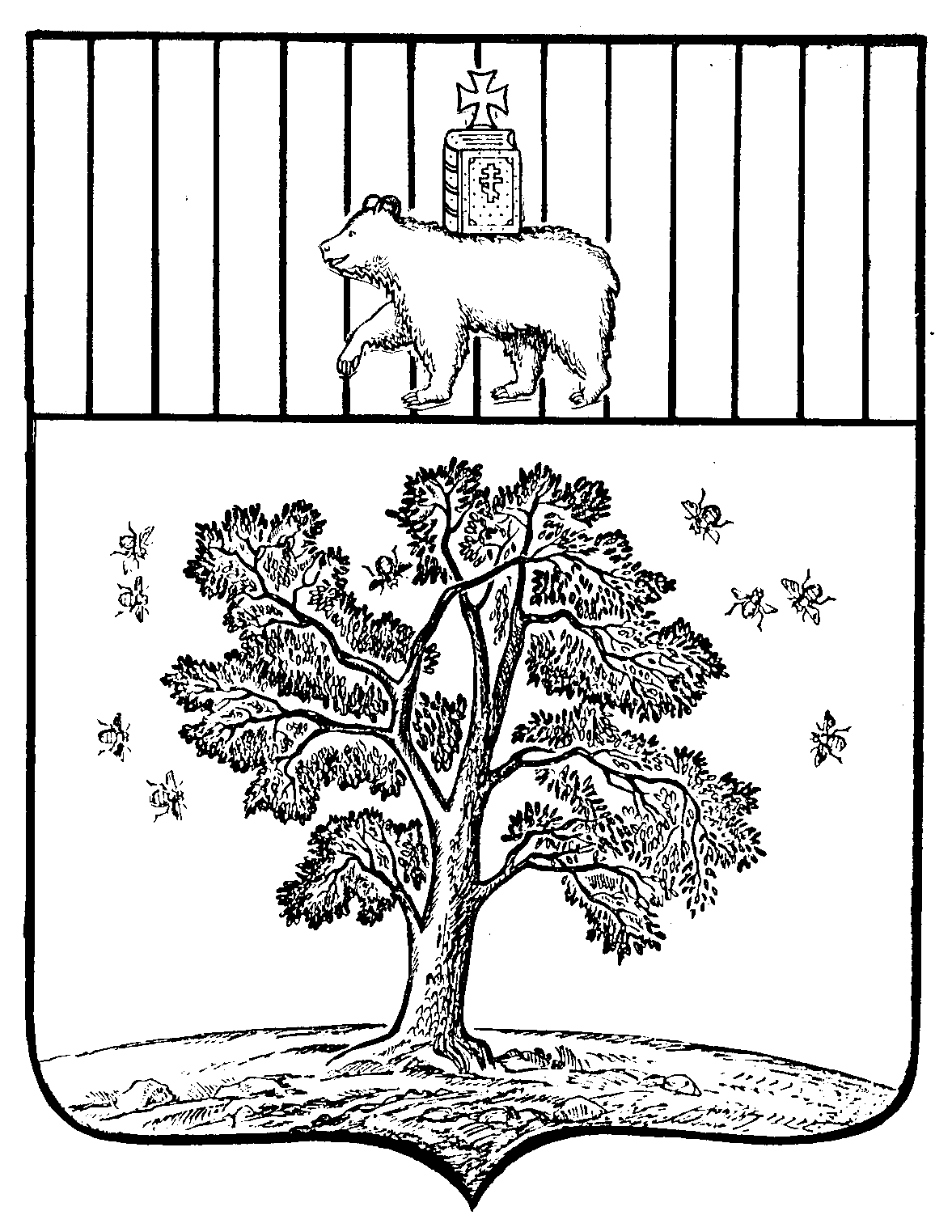 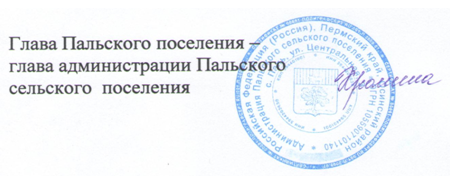 